Komunální volby 2022Postup při sestavování kandidátních listin pro MSZískání kandidátůDo zastupitelstva obce, města, městské části či městského obvodu může kandidovat občan starší 18 let, který zde má trvalý pobyt.V primárních volbách smí kandidovat na pozici lídra a čelo kandidátky pouze člen nebo registrovaný příznivec České pirátské strany, který vystavil ve vyhrazené části webu strany svou prezentaci s fotografií, životopisem, případně osobními prioritami ve stanoveném formátu.K prezentaci může použít průvodce, případně ji  může s jeho souhlasem vystavit i jiný člen nebo koordinátor krajského sdružení.Prezentace musí být vystavena nejpozději ve chvíli podání kandidatury na pirátském fóru.Pro ostatní kandidáty platí pouze povinnost vystavit ve vyhrazené části webu strany svou prezentaci s fotografií, životopisem, případně osobními prioritami ve stanoveném formátu.Kandidát musí souhlasit s demokratickým minimem a programem pro dané volby. Musí též stáhnout a vyplnit prohlášení kandidáta ( bude doplněno později) a předat ho předsednictvu příslušného oblastního sdružení, nebo osobě pověřené, nebo zmocněnci, který provede kontrolu a spolu s kandidátní listinou odevzdá na registrační úřad.Primární volbyPostup při primárních volbách stanoví Volební řád. Nejdříve se samostatně volí lídr kandidátky, poté jako skupina čelo kandidátky. Velikost čela je sedmina z celkového počtu osob na kandidátce ( počet osob v zastupitelstvu ). (V případě koaliční kandidátky sedmina z počtu připadajícího na kandidáty za Piráty.) Zbytek kandidátky již není nutné volit, ale lze jej doplnit usnesením, které přijme příslušné oblastní sdružení.V primárních volbách je přiměřeně použit volební systém pro volbu do orgánu strany voleného celostátním fórem. (Volí se tedy dvoukolově. Kandidáti, kteří v 1. kole získají podporu nadpoloviční většiny hlasujících, postoupí do 2. kola. V tomto kole jsou podle počtu získaných hlasů seřazeni a prvních N kandidátů, kde N je počet obsazovaných míst, je zvoleno.)V případě podání kandidátky složené jen z nezávislých kandidátů (ale podané za Piráty či koalici Pirátů a dalších stran) se nemusejí konat primární volby, ale po dohodě s příslušným oblastním sdružením mohou tito nezávislí kandidáti celou kandidátku sestavit a oblastní sdružení ji následně může schválit usnesením.Průběh jednáníCelé jednání je veřejné, a probíhá ve vyhrazené části fóra příslušného místního sdružení.Jednání probíhá dle jednacího řádu krajského fóra KhK, a dle jednacího řádu CF.Pojmy:Předsedající který vede jednání - Předsedajícím je předseda nebo pověřený místopředseda.3) Jiný přítomný člen nebo registrovaný příznivec může jednání celostátního fóra předsedat, jen pokud tak stanoví jednací řád nebo je schválen takový návrh postupu.Práva a povinnosti – Členové MS mají právo za podmínek předpisu podat návrh skupiny členů, účastnit se rozpravy a hlasovat. Registrovaní příznivci mají právo účastnit se rozpravy s hlasem poradním. Všichni mají povinnost se chovat tak, aby mohlo jednání řádně probíhat, a dbát pořádkových pokynů předsedajícíhoZahájení jednání - Při zahájení jednání předsedající oznámí důvod zahájení jednání, zveřejní projednávané rozhodnutí a vyhlásí lhůtu pro návrhy rozhodnutí, pokud jsou další návrhy rozhodnutí přijatelné,vyhlásí datum, čas, místo, způsob jednání a rozhodujícího hlasování.Činovníci jednání - Činovníkem jednání je předsedající, a pokud to jednání vyžaduje, požádá o vystřídání, pokud chce vystoupit v rozpravě nebo z jiného důvodu nemůže plnit svůj úkol, např. podá kandidaturu v dotčeném jednání.Rozprava - Po zahájení jednání se koná k projednávaným návrhům rozprava. Cílem rozpravy je dosáhnout pokud možno všeobecné shody na přijímaném rozhodnutí, případně jeho zlepšení. V rozpravě může se svým projevem vystoupit každý přítomný člen a registrovaný příznivec. V rozpravě se uvádějí důvody pro a proti přijetí určitého rozhodnutí v projednávané věci a jeho předpokládané důsledky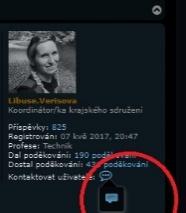 Hlasování - Hlasování se oznamuje ve vyhrazené části fóra, ideálně v příslušném jednacím vlákně. Při zahájení hlasování upozorní předsedající všechny hlasující soukromou zprávou, jinak hlasování nelze považovat za řádně oznámené.Ve všech hlasováních musí být možnost Zdržuji se, nebo možnost odevzdat prázdný lístek, jinak hlasování nelze považovat za řádně oznámené.Příspěvek  ve vláknu obsahuje celé znění návrhu ( kandidátky ). Příspěvek je zakázáno měnit od začátku hlasování až do vyhlášení jeho výsledků.Hlasování probíhá v systému Helios.Výsledky hlasování vyhlašuje předsedající, a to vždy v novém příspěvku ve vlákně. Uvede počet odevzdaných hlasů, počet odhlasovaných možností a výsledek hlasování.Průběh jednání ( nominace a výsledky hlasování) se průběžně doplňuje do úvodního příspěvku.Los – Dvoukolová volba - 1. Kolo je o přijatelnosti všech kandidátů. V 2. kole se hlasuje o pořadí kandidátů. Hlasující může svým hlasem podpořit tolik kandidátů kolik se volí nebo se hlasování zdržet (vhodit prázdný lístek). Výsledek hlasování určí pořadí kandidátů (k hlasům "zdržuji se" se nepřihlíží). V případě rovnosti hlasů rozhodne o pořadí počet hlasů v prvním kole, pokud byl i tento stejný, rozhodne los.Způsob losu vybere svým postupem předsedající tak, aby nebyly pochybnosti o náhodnosti a nezávislosti výsledku. Způsob losu by měl být oznámen na začátku hlasování.Možnosti losování jsou popsány v návodu https://wiki.pirati.cz/navody/losovaniLhůty Zahájení jednání - e-mailem ( jde automaticky vložením příspěvku ) a soukromou zprávou ( bublina u profilu) v okamžiku svolání nejméně 10 kalendářních dní před zasedánímRozprava - Lhůta pro návrhy činí 14 dnů od zahájení jednání, nevyhlásí-li předsedající na žádost navrhovatele usnesení lhůtu delší.Doba na rozmyšlenou činí aspoň 2 dny.Hlasování o usnesení nebo volbě - 48 hodin ( každé kolo )Schválení kandidátní listiny – po ukončení primárních voleb předá hlasující výsledek voleb s podklady pro sestavení kandidátní listiny a s podepsaným prohlášením kandidáta zmocněnci ( KoKs) který podá kandidátní listinu do podatelny RVPříklad zde: https://forum.pirati.cz/viewtopic.php?f=997&t=58704Termíny budu postupně doplňovat.Otázky a problémy pište sem ( bude to info pro všechny ) , nebo mi zavolejte.Otázky: Chceme aby naši kandidátku kromě členů MS Trutnovsko mohli navolovat i naše regp, zde si ověřuji, zda je to tedy reálné?Předpisově je to tak, že stanovy říkají, že oblastní předsednictvo může rozhodnout, že v primárkách můžou hlasovat RegP. Oblastní předsednictvo to samozřejmě rozhoduje usnesením. Stanovy, čl.7, bod 5Lídr a kandidát na starostu Tomáš Eichler - není člen pouze regp - je to problem?není to problém, je RegP a to stačí. Volební řád § 10 Podmínky kandidaturyMusí být v prvni 15 kandidáti pouze členové a regp?Nemusí. V případě, že nemá jít o lídra ani čelního kandidáta, nemusí být kandidát členem ani registrovaným příznivcem České pirátské strany a nevztahuje se na něj ustanovení § 10 odst. (2) písm. b). Volební řád, Část zvláštní, § 20a bod 3kandidátka  může být složena i z nezávislých - případně do kolikáteho místa jsou nějaká omezení členstvím?Volební řád - Část obecná - § 3 Volební spolupráce - V odůvodněných případech může Česká pirátská strana nadstandardně spolupracovat ve volbách s jiným politickým subjektem anebo osobností, pokud tím není poškozeno dobré jméno strany. Pro platnost volební spolupráce je třeba včas:a) oznámit republikovému výboru záměr o ní, 2 měsíce před termínem přihlášeníb) uzavřít o ní písemnou smlouvu vymezující podmínky spolupráce.§ 23b Koaliční spoluprácePři koaliční spolupráci platí obdobně ustanovení o volebním programu pro volební program koalice a ustanovení o primárních volbách v rozsahu míst na kandidátní listině koalice. To platí obdobně i pro jinou volební spolupráci, která má obdobný dopad.Koaliční spolupráci má pravomoc vyjednávat příslušné oblastní předsednictvo (PMS) a nemusí se nic hlasovat, jak tomu bylo v minulosti. Volební řád, Část zvláštní, § 20a Komunální volby, bod 2.Když chce jednotlivec člen Pirátů kandidovat za jiné uskupení? Musí se někoho ptát?Ano, musí to ohlásit RV a PMS - Volební řád, kandidatura za jiný subjekt.  § 11 Omezení kandidatury za jiné politické subjekty 